Publicado en Madrid el 11/06/2021 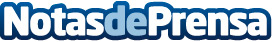 Mudanzas a Francia e Italia: la nueva tendencia para el verano 2021La temporada alta de las mudanzas ha comenzado y Grupo Amygo experimenta una fuerte demanda en mudanzas a Italia y Francia, dos países cercanos y con muchos vínculos en comúnDatos de contacto:Grupo Amygo900 353 143Nota de prensa publicada en: https://www.notasdeprensa.es/mudanzas-a-francia-e-italia-la-nueva-tendencia Categorias: Internacional Viaje Idiomas Sociedad Logística Industria Automotriz http://www.notasdeprensa.es